NOME:                                          Nº:                             7º ANO:ATIVIDADES  DE  HISTÓRIA- SEMANA DE 18/05 Á  25/05/2020-                             PROFª :RENATA1-(…) Depois de longas investigações, convenci-me por fim de que o Sol é uma estrela fixa rodeada de planetas que giram em volta dela e de que ela é o centro e a chama. Que, além dos planetas principais, há outros de segunda ordem que circulam primeiro como satélites em redor dos planetas principais e com estes em redor do Sol. (…) Não duvido de que os matemáticos sejam da minha opinião, se quiserem dar-se ao trabalho de tomar conhecimento, não superficialmente, mas duma maneira aprofundada, das demonstrações que darei nesta obra. Se alguns homens ligeiros e ignorantes quiserem cometer contra mim o abuso de invocar alguns passos da Escritura (sagrada), a que torçam o sentido, desprezarei os seus ataques: as verdades matemáticas não devem ser julgadas senão por matemáticos.(COPÉRNICO, N. De Revolutionibus orbium caelestium)Aqueles que se entregam à prática sem ciência são como o navegador que embarca em um navio sem leme nem bússola. Sempre a prática deve fundamentar-se em boa teoria. Antes de fazer de um caso uma regra geral, experimente-o duas ou três vezes e verifique se as experiências produzem os mesmos efeitos. Nenhuma investigação humana pode se considerar verdadeira ciência se não passa por demonstrações matemáticas.(VINCI, Leonardo da. Carnets)O aspecto a ser ressaltado em ambos os textos para exemplificar o racionalismo moderno éa) a fé como guia das descobertas.b) o senso crítico para se chegar a Deus.c) a limitação da ciência pelos princípios bíblicos.d) a importância da experiência e da observação.e) o princípio da autoridade e da tradição.2 –  Leia atentamente os relatos a seguir:“O pintor que trabalha rotineira e apressadamente, sem compreender as coisas, é como o espelho que absorve tudo o que encontra diante de si, sem tomar conhecimento”.“Experiência, mãe de toda a certeza”“Só o pintor universal tem valor”São trechos de Leonardo da Vinci, personagem destacada do Renascimento. Neles, o autor exalta compreensão, experiência, universalismo, valores que marcaram o:a) Teocentrismo, como princípio básico do pensamento moderno.b) Epicurismo, em alusão aos princípios dominantes na Idade Média.c) Humanismo, como postura ideológica que configurou a transição para a Idade Moderna.d) Confucionismo, por sua marcada oposição ao conjunto dos conhecimentos orientais.e) Escolasticismo, dado que admitia a fé como única fonte de conhecimento.3  – O Renascimento, amplo movimento artístico, literário e científico, expandiu-se da Península Itálica por quase toda a Europa, provocando transformações na sociedade. Sobre o tema, é correto afirmar que:a) o racionalismo renascentista reforçou o princípio da autoridade da ciência teológica e da tradição medieval.b) houve o resgate, pelos intelectuais renascentistas, dos ideais medievais ligados aos dogmas do catolicismo, sobretudo da concepção teocêntrica de mundo.c) nesse período, reafirmou-se a ideia de homem cidadão, que terminou por enfraquecer os sentimentos de identidade nacional e cultural, os quais contribuíram para o fim das monarquias absolutas.d) o humanismo pregou a determinação das ações humanas pelo divino e negou que o homem tivesse a capacidade de agir sobre o mundo, transformando-o de acordo com sua vontade e interesse.e) os estudiosos do período buscaram apoio no método experimental e na reflexão racional, valorizando a natureza e o ser humano.4 – O Renascimento, enquanto fenômeno cultural observado na Europa Ocidental no início da Idade Moderna, encontra-se inserido no processo de transição do feudalismo para o capitalismo, expressando o pensamento e a visão de mundos próprios de uma sociedade mercantil e, portanto, mais aberta e dinâmica. Manifestando-se principalmente através das artes e da filosofia, o movimento renascentista tinha como eixoa) a sabedoria popular e o domínio da maioria, como mecanismo de combate ao poder aristocrático e de oposição aos novos segmentos sociais em ascensão.b) a oposição a todas as religiões organizadas, pois os princípios religiosos impediam a liberdade de opinião e tornavam o homem alienado. A igualdade jurídica de todos os indivíduos, suprimindo-se os privilégios de classe e equiparando os direitos e obrigações dos cidadãos.c) a liberdade de trabalho inerente a qualquer pessoa, como instrumento capaz de possibilitar a criação e o crescimento do ser humano, sendo necessário abolir as corporações de ofício.d) a valorização do homem por sua razão e por suas criações, difundindo a confiança nas potencialidades humanas e superando o misticismo dominante no período medieval.e) o Racionalismo e o Geocentrismo (convicção de que tudo pode ser explicado pela razão e pela ciência; concepção de que a Terra é o centro do universo).5 – Nas obras Commentariolus e Revolução das Orbes Celestes, Nicolau Copérnico formulou uma teoria que desafiou os dogmas da Igreja Católica Apostólica Romana, ao conceber um novo modelo.Assinale a alternativa que apresenta, corretamente, os valores culturais do Renascimento.a) Coloquialismo, fundamentalismo e escatologia.b) Formalismo, relativismo e misticismo.c) Gnosticismo, hermetismo e sofismo.d) Heliocentrismo, antropocentrismo e racionalismo.e) Teocentrismo, aristotelismo e quiliasmo.6 – Observe a imagem a seguir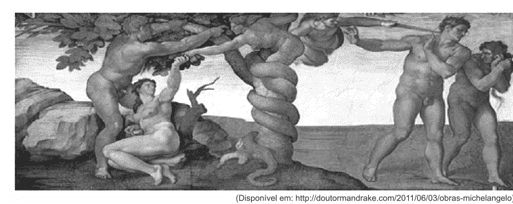 Ela reproduz um detalhe dos afrescos pintados por Michelangelo na Capela Sistina. Sobre a imagem e seu contexto histórico, assinale a alternativa CORRETA.a) Encomendados pelo papa Júlio II, os afrescos da Capela Sistina trazem como tema primordial a cultura clássica, em especial sua rica mitologia.b) Passagens do Velho Testamento também aparecem representadas na obra, segundo atesta a imagem.c) Parte dos afrescos do teto da Capela Sistina foi destruída por um terremoto, no fim do século XIX.d) Esses afrescos constituem a obra máxima de Michelangelo cuja produção artística se limitava à pintura.e) A pintura da abóbada da capela nunca foi finalizada por Michelangelo.7 – De uma forma inteiramente inédita, os humanistas, entre os séculos XV e XVI, criaram uma nova forma de entender a realidade. Magia e ciência, poesia e filosofia misturavam-se e auxiliavam-se, numa sociedade atravessada por inquietações religiosas e por exigências práticas de todo gênero.(Adaptado de Eugenio Garin, Ciência e vida civil no Renascimento italiano. São Paulo: Ed. Unesp, 1994, p. 11.)Sobre o tema, é correto afirmar que:a) O pensamento humanista implicava a total recusa da existência de Deus nas artes e na ciência, o que libertava o homem para conhecer a natureza e a sociedade.b) A mistura de conhecimentos das mais diferentes origens – como a magia e a ciência – levou a uma instabilidade imprevisível, que lançou a Europa numa onda de obscurantismo que apenas o Iluminismo pôde reverter.c) As transformações artísticas e políticas do Renascimento incluíram a inspiração nos ideais da Antiguidade Clássica na pintura, na arquitetura e na escultura.d) As inquietações religiosas vividas principalmente ao longo do século XVI culminaram nas Reformas Calvinista, Luterana, Anglicana e finalmente no movimento da Contrarreforma, que defendeu a fé protestante contra seus inimigos.8 – Nos séculos XIV e XV, a Itália foi a região mais rica e influente da Europa. Isso ocorreu devido àa) iniciativa pioneira na busca do caminho marítimo para as Índias.b) centralização precoce do poder monárquico nessa região.c) ausência completa de relações feudais em todo o seu território.d) neutralidade da península itálica frente à guerra generalizada na Europa.e) combinação de desenvolvimento comercial com pujança artística9 – O Renascimento foi um período de alteração substancial no panorama da cultura européia. Assinale a alternativa que apresenta Leonardo da Vinci (1452-1519) como representante exemplar desse contexto renascentista.a) O universo temático que marca a obra de Leonardo da Vinci revela a sua principal característica como intelectual: a vocação para tornar-se especialista de uma área em detrimento das demais.b) Há o reconhecimento de que a qualidade de seu trabalho se deve a sua capacidade de distanciar-se das questões cotidianas e refletir sobre as implicações do conhecimento teórico puro.c) Leonardo da Vinci possuía aversão em relação ao traçado do corpo humano, na medida em que este representava para ele a imperfeição e os limites da criação divina.d) O talentoso italiano ganhou notoriedade ao defender a tese de que o artista deve afastar-se da reflexão filosófica para dar vazão a sua criatividade no campo da arte.e) Leonardo da Vinci articulou o saber técnico com o conhecimento científico sobre a natureza das coisas e das artes humanas.10– Nascido na Itália, o Renascimento — movimento intelectual, científico, artístico e literário — espalhou-se pela Europa, mas de forma desigual. Considere as seguintes afirmações a respeito desse movimento. l .A arte renascentista tinha como característica principal a exploração dos motivos religiosos, recebendo, dessa maneira, o apoio do clero e dos mecenas. ll. O Renascimento foi um movimento que valorizou o antropocentrismo, o hedonismo, o racionalismo, o individualismo e o naturalismo. III. No plano político, sua principal conseqüência foi contribuir para o advento do Absolutismo, ao laicizar a sociedade e revalorizar o Direito Romano. IV. O combate central das idéias renascentistas residiu na defesa das concepções de mundo baseadas no teocentrismo e na escolástica, então emergentes. V. A Itália acumulou maior quantidade de capital e alcançou desenvolvimento comercial e urbano invejável, gerando excedentes econômicos para se investir em obras de arte. Está correto apenas o contido em:a) I, II e III.b) I, IV e V.c) II, III e IV.d) II, III e V.e) III, IV e V.11-Ousados foram os artistas do Renascimento, que inventaram novas formas, cores e idéias e que nos legaram obras maravilhosas. “Mona Lisa”, “Pietá” e “Primavera” são, respectivamente, obras de:a) Leonardo da Vinci – Michelângelo – Botticellib) Michelângelo – Rafael – Leonardo da Vincic) Botticelli – Michelângelo – Rafaeld) Leonardo da Vinci – Donatelo – Michelângelo12-Durante o Renascimento, houve um notável desenvolvimento da produção literária, além das artes plásticas. Indique a alternativa em que obra e autor estão corretos:a) O Príncipe - Shakespeareb) Dom Quixote - Miguel de Cervantesc) Os Lusíadas - Erasmo de Rotterdand) Hamlet - Dante Alighierie) Utopia - François Rabelais13-Na Itália Renascentista quem eram os mecenas?A - Governantes que atuavam como artistas, fazendo esculturas e pinturas.B - Pintores que ajudavam financeiramente os burgueses da época.C - Burgueses e governantes que protegiam e patrocinavam financeiramente os artístas renascentistas.D - Religiosos que perseguiam os artísticas que faziam obras de arte que criticavam os fundamentos da Igreja Católica.14-Qual dos países abaixo é considerado o berço do Renascimento?A - FrançaB - ItáliaC - EspanhaD – Holanda15-Galileu Galilei (1564 - 1642) rompeu com as concepções medievais sobre a natureza do conhecimento, EXCETO por:a) defender a ideia da experiência científica, combinando a indução experimental com cálculos dedutivos.b) pregar que qualquer conhecimento científico deveria ser comprovado experimentalmente, reproduzindo-se o fenômeno sob determinadas condições.c) refutar as teorias acerca do sistema geocêntrico de Ptolomeu, com base no sistema heliocêntrico de Copérnico.d) desenvolver uma concepção hierárquica estática e natural sobre o universo, através de premissas dedutivas que demonstram as conclusões.e) pregar a rigorosa observação dos fenômenos físicos, estabelecer uma metodologia do conhecimento científico e formular a lei da queda dos corpos.